FORMATO PARA INFORMACIÓN DE ACTIVIDADES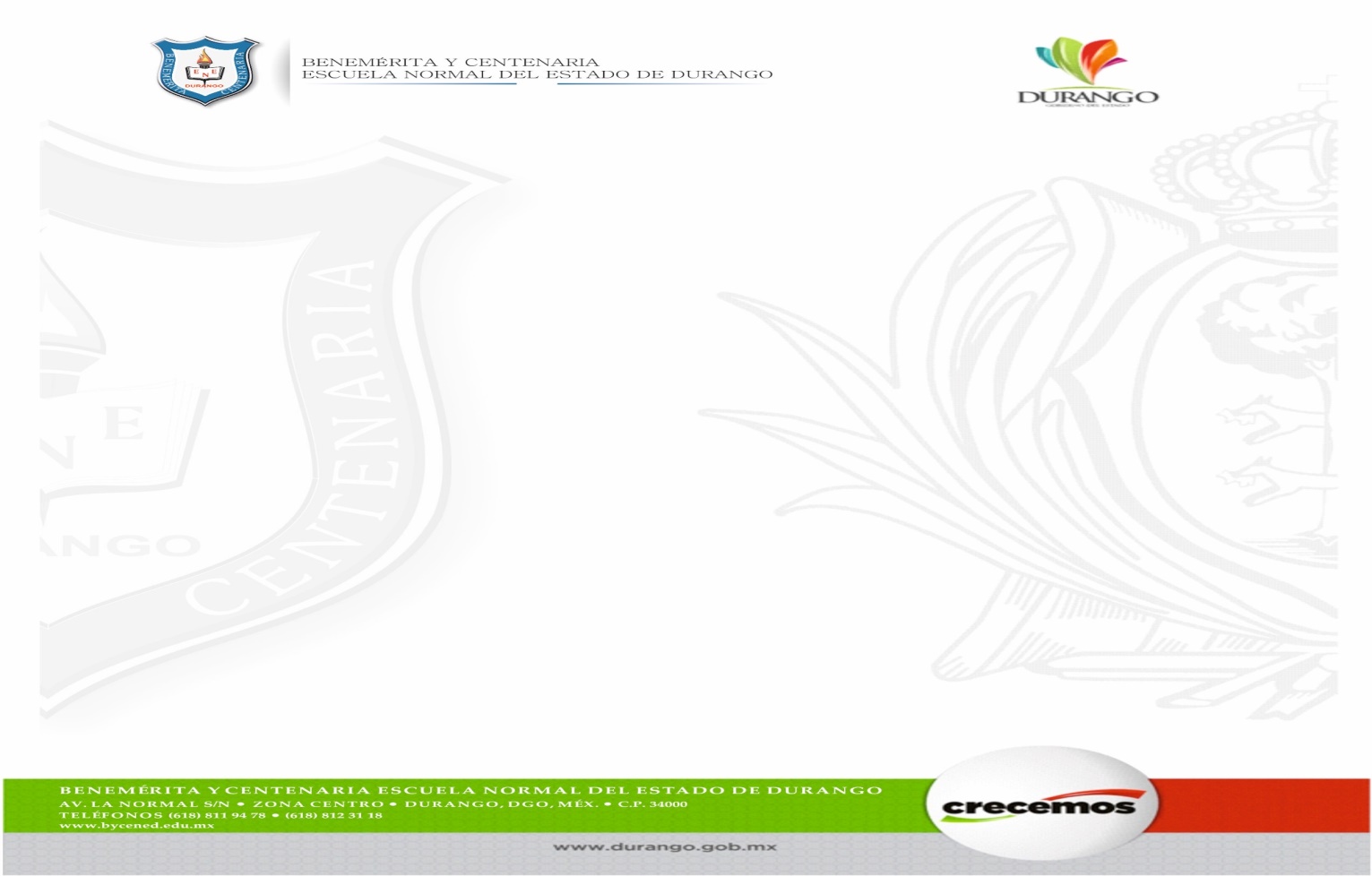 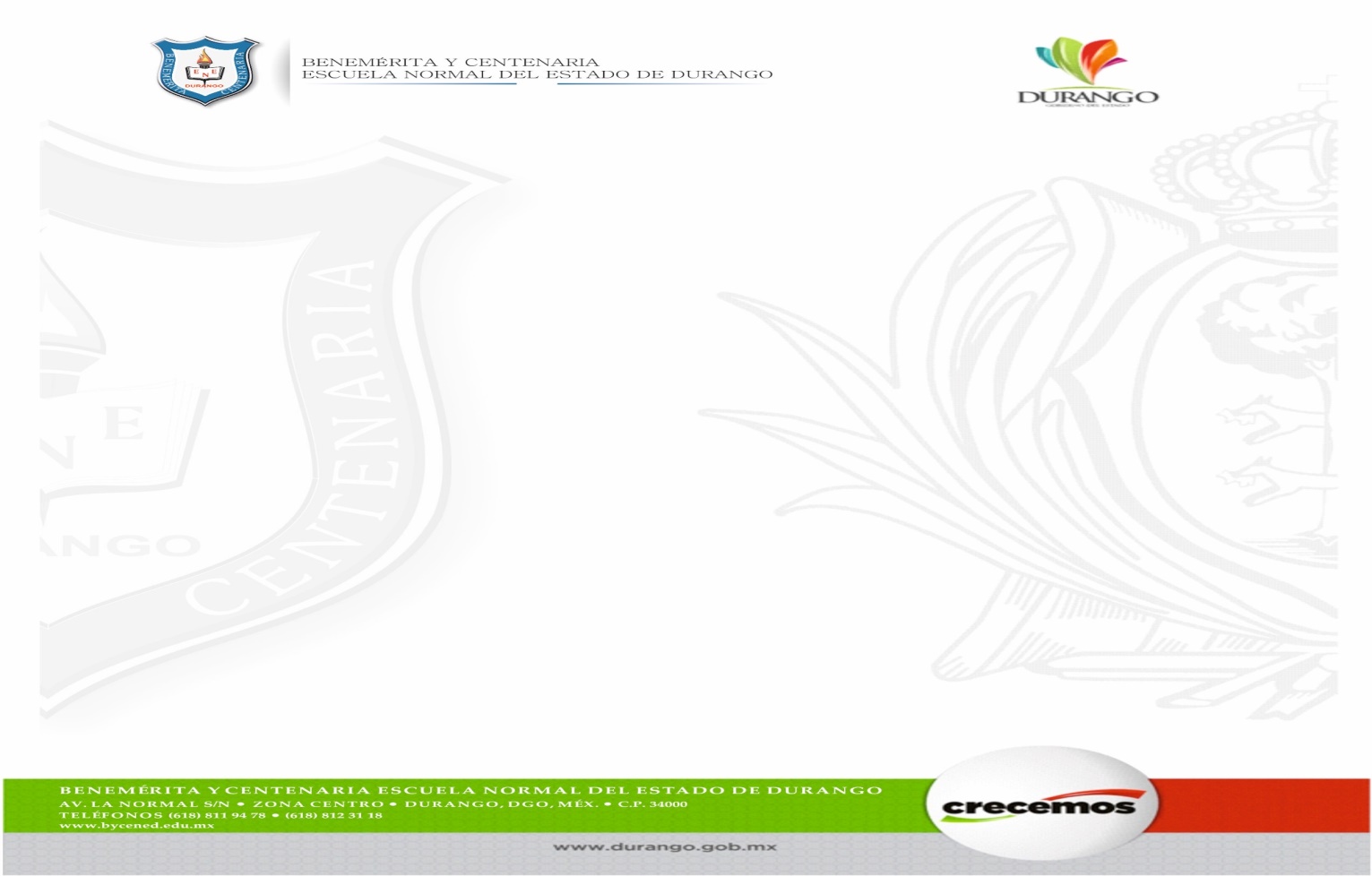 Solicito Foto /Video          Si  (    )    No  (   ) Nota: Recuerde que tiene 5 días para proporcionar la notaNOMBRE DEL EVENTO:NOMBRE DEL EVENTO:FECHA:FECHA:RESPONSABLE:RESPONSABLE:NIVELBACHILLERATOBACHILLERATOLICENCIATURALICENCIATURAGRUPO:RESEÑA: (BREVE)RESEÑA: (BREVE)RESEÑA: (BREVE)RESEÑA: (BREVE)INVITADOS ESPECIALES:INVITADOS ESPECIALES:EXPOSITOR:EXPOSITOR:MTRA. DE CEREMONIAS:MTRA. DE CEREMONIAS:CONDUCTOR:CONDUCTOR: